Publicado en Madrid el 23/06/2017 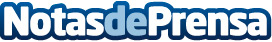 Las carnes con Sello de Calidad presentes en la celebración del cumpleaños de la Reina Isabel II Más de 600 invitados han podido disfrutar de la gastronomía británica en la residencia del Embajador, en la que no ha faltado el lomo bajo de vacuno y la paletilla de cordero con Sello de CalidadDatos de contacto:Noelia Perlacia915191005Nota de prensa publicada en: https://www.notasdeprensa.es/las-carnes-con-sello-de-calidad-presentes-en Categorias: Gastronomía Sociedad Madrid Restauración Consumo http://www.notasdeprensa.es